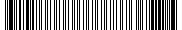 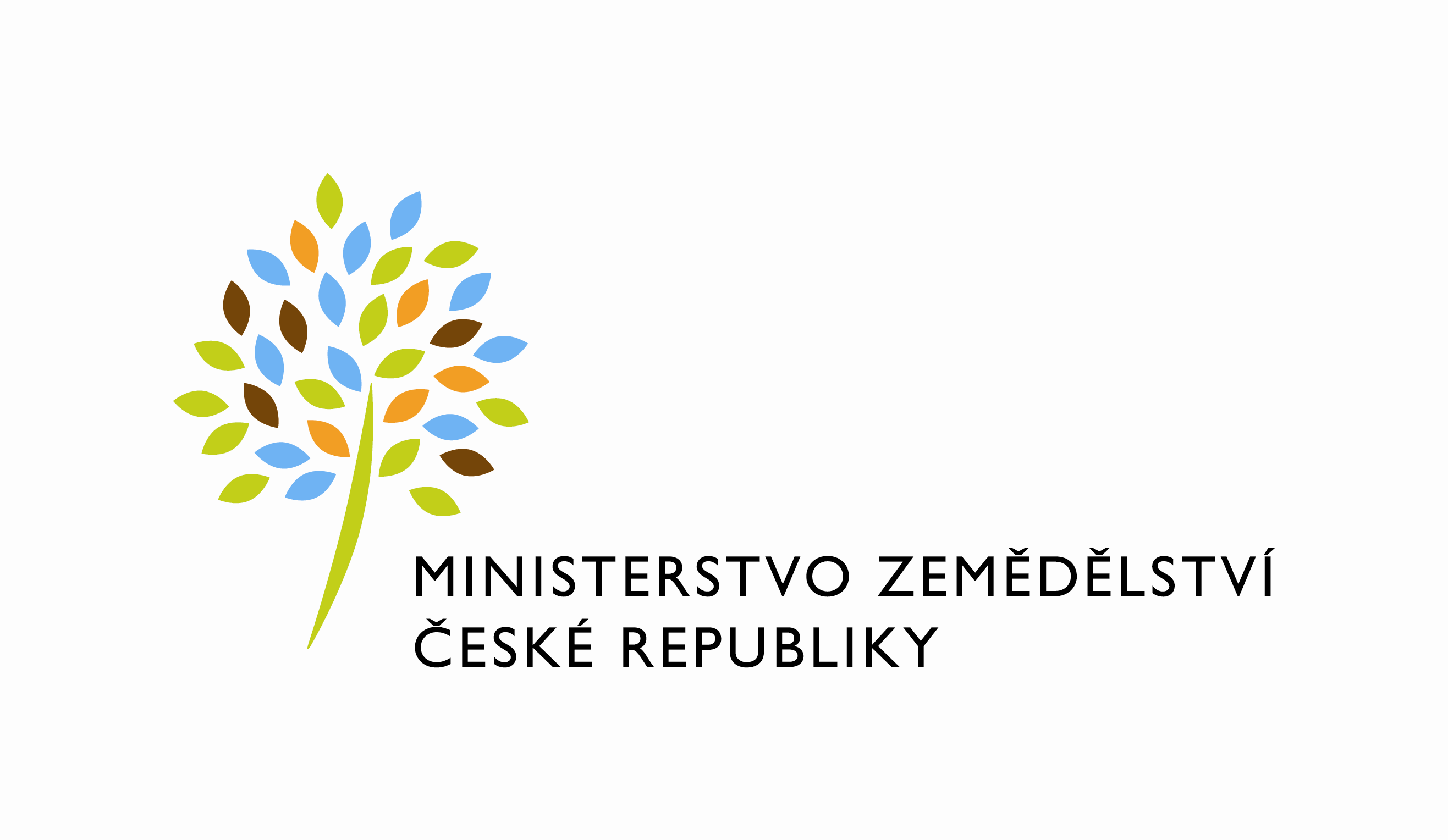  Požadavek na změnu (RfC) Z32979a – věcné zadáníZákladní informaceStručný popis a odůvodnění požadavkuPopis požadavkuŽádáme o realizaci formuláře ohlášení podle níže uvedené analýzy. Nasazení na produkční prostředí MPŽ požadujeme do 15. 12. 2021, nasazení na produkční prostředí ISND uvítáme do 28. 2. 2022.Odůvodnění požadované změny (změny právních předpisů, přínosy)Úprava formuláře je vyvolána novelizací NV 30/2014 Sb.Rizika nerealizacePři nerealizaci nebudou žadatelé moci před zahájením prací provést ohlášení k příslušnému krajskému úřadu, s dopadem na následné neposkytnutí příspěvku.Podrobný popis požadavkuxxxDopady na IS MZe(V případě předpokládaných či možných dopadů změny na infrastrukturu nebo na bezpečnost je třeba si vyžádat stanovisko relevantních specialistů, tj. provozního, bezpečnostního garanta, příp. architekta.).Na provoz a infrastrukturuNa bezpečnostNa součinnost s dalšími systémyPožadavky na součinnost AgriBus(Pokud existují požadavky na součinnost Agribus, uveďte specifikaci služby ve formě strukturovaného požadavku (request) a odpovědi (response) s vyznačenou změnou.)Požadavek na podporu provozu naimplementované změny(Uveďte, zda zařadit změnu do stávající provozní smlouvy, konkrétní požadavky na požadované služby, SLA.)Požadavek na úpravu dohledového nástroje(Uveďte, zda a jakým způsobem je požadována úprava dohledových nástrojů.)Požadavek na dokumentaciV připojeném souboru je uveden rozsah vybrané technické dokumentace – otevřete dvojklikem:    xxxDohledové scénáře jsou požadovány, pokud Dodavatel potvrdí dopad na dohledové scénáře/nástroj. U dokumentů, které již existují, se má za to, že je požadována jejich aktualizace. Pokud se požaduje zpracování nového dokumentu namísto aktualizace stávajícího, uveďte toto explicitně za názvem daného dokumentu, např. „Uživatelská příručka – nový“.Provozně-technická dokumentace bude zpracována dle vzorového dokumentu, který je připojen – otevřete dvojklikem:   xxx    Akceptační kritériaPlnění v rámci požadavku na změnu bude akceptováno, jestliže budou akceptovány dokumenty uvedené v tabulce výše v bodu 5, budou předloženy podepsané protokoly o uživatelském testování a splněna případná další kritéria uvedená v tomto bodu. Základní milníkyPřílohy1.2.Podpisová doložkaB – nabídkA řešení k požadavku Z32979Návrh konceptu technického řešení  V rámci realizace bude v aplikaci Modul pro žadatele připravena možnost výběru z více typů ohlášení. Dále bude zaveden požadovaný nový typ ohlášení pro připravovanou novelizaci vyhlášky 30/2014 Sb. Úpravy budou provedeny v souladu s provedenou analýzou.Dodatečná plnění:Každé dodatečné doplnění či upřesnění zadání může zapříčinit změnu rozsahu, kvalitě či postupu prací schváleného návrhu technického řešení. To může mít za následek změny v harmonogramu a/nebo celkové pracnosti plnění. Takto uplatněné dodatečné požadavky na změnu budou realizovány standardním způsobem na základě zadání, nabídky a objednávky v rámci změnového řízení tohoto požadavku (PZ/RfC).Uživatelské a licenční zajištění pro ObjednateleV souladu s podmínkami smlouvy č. 679-2019-11150Dopady do systémů MZeNa provoz a infrastrukturu(Pozn.: V případě, že má změna dopady na síťovou infrastrukturu, doplňte tabulku v připojeném souboru - otevřete dvojklikem.) xxx    NejsouNa bezpečnostNávrh řešení musí být v souladu se všemi požadavky v aktuální verzi Směrnice systémové bezpečnosti MZe. Upřesnění požadavků směrnice ve vztahu k tomuto RfC:Na součinnost s dalšími systémyDopad neníNa součinnost AgriBusDopad neníNa dohledové nástroje/scénářeDopad neníOstatní dopady(Pozn.: Pokud má požadavek dopady do dalších požadavků MZe, uveďte je také v tomto bodu.)NejsouPožadavky na součinnost Objednatele a třetích stran(Pozn.: K popisu požadavku uveďte etapu, kdy bude součinnost vyžadována.)Harmonogram plněníVýše uvedené termíny platí za následujících předpokladůPriority jednotlivých plnění zůstanou zachovány tak jak jsou nyní nastaveny.  Tj. Nedojde k upřednostnění realizace jiných požadavků.Počet a rozsah plnění v rámci HR002 zůstane přibližně stejný jak dosud.Harmonogram nezohledňuje realizaci dodatečných požadavků (DoPZ), jejichž případná realizace proběhne mimo uvedený harmonogram, nebude-li dohodnuto jinak. Pracnost a cenová nabídka navrhovaného řešenívčetně vymezení počtu člověkodnů nebo jejich částí, které na provedení poptávaného plnění budou spotřebovány(Pozn.: MD – člověkoden, MJ – měrná jednotka, např. počet kusů)PřílohyPodpisová doložkaC – Schválení realizace požadavku Z32979Specifikace plněníPožadované plnění je specifikováno v části A a B tohoto RfC. Dle části B bod 3.2 jsou pro realizaci příslušných bezpečnostních opatření požadovány následující změny:Uživatelské a licenční zajištění pro Objednatele (je-li relevantní):Požadavek na součinnost(V případě, že má změnový požadavek dopad na napojení na SIEM, PIM nebo Management zranitelnosti dle bodu 1, uveďte také požadovanou součinnost Oddělení kybernetické bezpečnosti.)Harmonogram realizacePracnost a cenová nabídka navrhovaného řešenívčetně vymezení počtu člověkodnů nebo jejich částí, které na provedení poptávaného plnění budou spotřebovány(Pozn.: MD – člověkoden, MJ – měrná jednotka, např. počet kusů)PosouzeníBezpečnostní garant, provozní garant a architekt potvrzují svým podpisem za oblast, kterou garantují, správnost specifikace plnění dle bodu 1 a její soulad s předpisy a standardy MZe a doporučují změnu k realizaci. (Pozn.: RfC se zpravidla předkládá k posouzení Bezpečnostnímu garantovi, Provoznímu garantovi, Architektovi, a to podle předpokládaných dopadů změnového požadavku na bezpečnost, provoz, příp. architekturu. Koordinátor změny rozhodne, od koho vyžádat posouzení dle konkrétního případu změnového požadavku.)SchváleníSvým podpisem potvrzuje požadavek na realizaci změny:(Pozn.: Oprávněná osoba se uvede v případě, že je uvedena ve smlouvě.)VysvětlivkyID PK MZe:50Název změny:Novela NV 30/2014 Sb. – realizace – I. část (ohlášení)Novela NV 30/2014 Sb. – realizace – I. část (ohlášení)Novela NV 30/2014 Sb. – realizace – I. část (ohlášení)Novela NV 30/2014 Sb. – realizace – I. část (ohlášení)Datum předložení požadavku:Datum předložení požadavku:Požadované datum nasazení:Kategorie změny:Normální       Urgentní  Priorita:Vysoká    Střední     Nízká Oblast:Aplikace         Zkratka: ISNDOblast:Aplikace         Typ požadavku: Legislativní    Zlepšení    Bezpečnost Oblast:Infrastruktura  Typ požadavku:Nová komponenta    Upgrade   Bezpečnost    Zlepšení    Obnova  RoleJméno Organizace /útvarTelefonE-mailŽadatel:Ing. Tomáš SmejkalMZe/16221221 812 356tomas.smejkal@mze.czMetodický garant:Ing. Tomáš SmejkalMZe/16221221 812 356tomas.smejkal@mze.czVěcný garant:Ing. Tomáš Krejzar, Ph.D.MZe/16220221 812 677tomas.krejzar@mze.czKoordinátor změny:Nikol JanušováMZe - 11151773 760 754nikol.janusova@mze.czPoskytovatel/Dodavatel:xxxO2 IT Services s.r.o.xxxxxxSmlouva č.:679-2019-11150 (S2019-0067)KL:HR - 001IDDokumentFormát výstupu (ano/ne)Formát výstupu (ano/ne)Formát výstupu (ano/ne)GarantIDDokumentel. úložištěpapírCDGarantAnalýza navrhnutého řešeníDokumentace dle specifikace Závazná metodika návrhu a dokumentace architektury MZeTestovací scénář, protokol o otestováníUživatelská příručkaVěcný garantProvozně technická dokumentace (systémová a bezpečnostní dokumentace)OKB, OPPTZdrojový kód a měněné konfigurační souboryWebové služby + konzumentské testyDohledové scénáře (úprava stávajících/nové scénáře)MilníkTermínMPŽ16.12.2022ISND4.3.2022Za resort MZe:Jméno:Podpis:Metodický garantTomáš SmejkalKoordinátor změny:Nikol JanušováID PK MZe:050Č.Oblast požadavkuPředpokládaný dopad a navrhované opatření/změnyŘízení přístupu 3.1.1. – 3.1.6.Dopad neníDohledatelnost provedených změn v datech 3.1.7.Dopad neníCentrální logování událostí v systému 3.1.7.Dopad neníŠifrování 3.1.8., Certifikační autority a PKI 3.1.9.Dopad neníIntegrita – constraints, cizí klíče apod. 3.2.Dopad neníIntegrita – platnost dat 3.2.Dopad neníIntegrita - kontrola na vstupní data formulářů 3.2.Dopad neníOšetření výjimek běhu, chyby a hlášení 3.4.3.Dopad neníPráce s pamětí 3.4.4.Dopad neníŘízení - konfigurace změn 3.4.5.Dopad neníOchrana systému 3.4.7.Dopad neníTestování systému 3.4.9.Dopad neníExterní komunikace 3.4.11.Dopad neníMZe / Třetí stranaPopis požadavku na součinnostMZeVysokou časovou flexibilitu při testování, z důvodu krátkých termínů dodání.MilníkPopis činnostiPředchůdceTrvání odhad (dny)Prac dnyTermín dokončeníOdpovídáPozn.T000Objednávka realizaceN/A29.11.21OdběratelT010Zahájení realizace (příprava, zajištění kapacit, ...)T0002201.12.21DodavatelT020MPZ Realizace + RTT T01011712.12.21DodavatelT030MPZ Ověření kvality garanty a předání př. připomínekT0202114.12.21OdběratelT040MPZ Vypořádání připomínek garantůT0301115.12.21DodavatelT070MPZ RTPT0601116.12.21DodavatelT080ISND Realizace - zahájení prací04.01.22DodavatelZ důvodu VánocT081ISND Realizace + RTT T030411626.01.22DodavatelT090ISND Ověření kvality garanty a předání př. připomínekT0817502.02.22OdběratelT100ISND Vypořádání připomínek garantůT0907509.02.22DodavatelT110ISND Ověření kvality garanty a předání př. připomínek IIT1007516.02.22OdběratelT120ISND Vypořádání připomínek garantů, akceptace, rozhodnutí o termínu RTPT1107523.02.22DodavatelT130ISND RTPT1209704.03.22DodavatelAkceptace, dokumentaceOblast / rolePopisPracnost v MD/MJv Kč bez DPHv Kč s DPHViz cenová nabídka v příloze č.0134,75339 820,25411 182,50Celkem:Celkem:34,75339 820,25411 182,50IDNázev přílohyFormát (CD, listinná forma)01Cenová nabídkaListinná formaNázev DodavateleJméno oprávněné osobyPodpisO2 IT Services s.r.o.xxxID PK MZe:50Č.Oblast požadavkuRealizovat(ano  / ne )Upřesnění požadavkuŘízení přístupu 3.1.1. – 3.1.6.Dohledatelnost provedených změn v datech 3.1.7.Centrální logování událostí v systému 3.1.7.Šifrování 3.1.8., Certifikační autority a PKI 3.1.9. Integrita – constraints, cizí klíče apod. 3.2.Integrita – platnost dat  3.2.Integrita - kontrola na vstupní data formulářů 3.2.Ošetření výjimek běhu, chyby a hlášení 3.4.3.Práce s pamětí 3.4.4.Řízení - konfigurace změn 3.4.5.Ochrana systému 3.4.7.Testování systému 3.4.9.Externí komunikace 3.4.11.Útvar / DodavatelPopis požadavku na součinnostOdpovědná osobaMZetestováníTomáš SmejkalPopis etapyTermínZahájení plnění1.12.2021Dokončení plnění4.3.2022Oblast / rolePopisPracnost v MD/MJv Kč bez DPHv Kč s DPHViz cenová nabídka v příloze č.0134,75339 820,25411 182,50Celkem:Celkem:34,75339 820,25411 182,50RoleJménoPodpis/MailBezpečnostní garantRoman SmetanaProvozní garantIvo JančíkArchitekt---------RoleJménoPodpisŽadatelTomáš SmejkalVěcný garantTomáš KrejzarKoordinátor změnyNikol JanušováOprávněná osoba dle smlouvyVladimír Velas